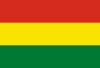 1.5.13.1. LEY DE EJECUCIÓN PENAL Y SUPERVISIÓN, N 2298 DE 20 DE DICIEMBRE DE 2001Artículo 7°.- (Igualdad) En la aplicación de esta Ley, todas las personas sin excepción alguna, gozan de igualdad jurídica. Queda prohibida toda discriminación de raza, color, género, orientación sexual, lengua, religión, cultura, opinión política, origen, nacionalidad, condición económica o social.